Как определить размер Обуви KING BOOTS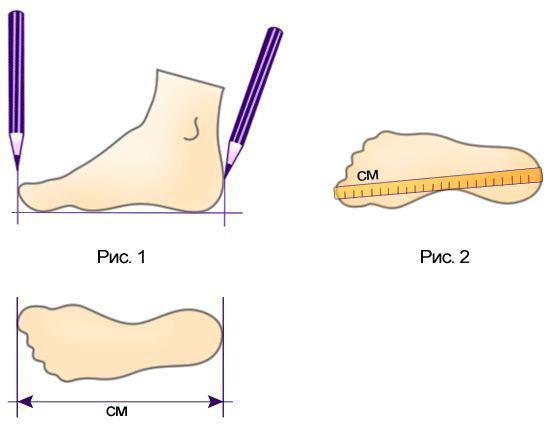 Измерьте полученный контур стопы между двумя самымиудаленными точками (Рис.2)Соотнесите полученный результат диапазона из графы "Размер стопы"с диапазоном графы "Размер стельки"Получите результат графы "Размер на обувной этикетке"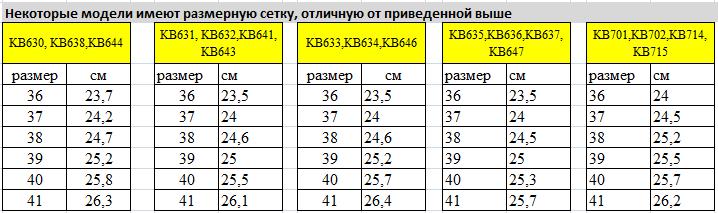 Размер стопы,Размер насмРазмер стельки, смэтикетке обуви17,8 - 18,518,3 - 19,02818,5 - 19,119,0 - 19,62919,1 - 19,819,6 - 20,33019,8 - 20,520,3 - 21,03120,5 - 21,021,0 - 21,53221,0 - 21,521,5 - 223321,5 - 22,222,0 - 22,73422,2 - 22,922,7 - 23,43522,9 - 23,523,4 - 24,03623,5 - 24,224,0 - 24,73724,2 - 24,924,7 - 25,43824,9 - 25,525,4 - 26,03925,5 - 26,126,0 - 26,64026,1 - 26,726,6 - 27,24126,7 - 27,327,2 - 27,84227,3 - 27,927,8 - 28,443Поставьте стопу на лист бумаги и перенесите на неё вес тела27,9 - 28,528,4 - 29,044Обрисуйте контур стопы, не делая припусков (Рис.1).28,5 - 29,129,0 - 29,645KB653, KB656.KB653, KB656.KB651, KB652KB651, KB652KB651, KB652KB659. KB648,KB659. KB648,KB654, KB657KB654, KB657KB662. KB661KB662. KB661размерсмразмерсмразмерсм3623.53623.53623.537243724372438253824.53824.53925.5392539254025.84025.54025.54126.24126.54126KB665KB665KB663, KB660KB663, KB660KB658GLKB658GLразмерсмразмерсмразмерсм36233623.536233723.537243723.538243824.53824392539253924.54025.54025.8402541264126.24125.5